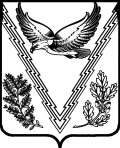 СОВЕТ  КУБАНСКОГО СЕЛЬСКОГО ПОСЕЛЕНИЯАПШЕРОНСКОГО РАЙОНАтретьего созываРЕШЕНИЕот 20.09.2017                                                                                                   №114станица Кубанская Об утверждении  Программы  комплексного развития  транспортной инфраструктуры Кубанского сельского поселения Апшеронского района на 2017-2032 годы»           В соответствии с Постановлением  Правительства Российской Федерации от 25 декабря 2015 года № 1440 «Об утверждении требований к программам комплексного развития транспортной инфраструктуры поселений, городских округов», в соответствии с пунктом 8 части 1 статьи 8 Градостроительного кодекса Российской Федерации, руководствуясь статьей 14 Федерального закона от 6 октября 2003 года № 131-ФЗ «Об общих принципах организации местного самоуправления в Российской Федерации», уставом Кубанского сельского поселения Апшеронского района, Совет Кубанского сельского поселения Апшеронского района р е ш и л:        1. Утвердить  Программу комплексного развития транспортной инфраструктуры Кубанского сельского поселения Апшеронского района на 2017-2032 годы.	2.Организационному отделу администрации Кубанского сельского    поселения Апшеронского района (Картерьева) настоящее решение  опубликовать на официальном сайте администрации Кубанского сельского поселения Апшеронского района и  разместить на сайте ФГИС ТП.            3. Контроль за выполнением настоящего решения возложить на комиссию по вопросам  благоустройства, жилищно-коммунального хозяйства, поддержки малого и среднего предпринимательства, развития личного подсобного хозяйства, по вопросам  местного самоуправления, контроля за исполнением принимаемых решений (Козырев)         4.Решение вступает в силу после его  официального опубликования.Глава Кубанского сельского поселения Апшеронского района                                                                     И.М. Триполец    Председатель СоветаКубанского сельского поселения                                Апшеронского района                                                                              А.И. Ковтун                                                  